Uczniowie wyróżnieni w I półroczu roku szkolnego 2016/17Za wyniki w nauce:kl. I A1. Siadul Wiktoria2. Mączyńska Izabela3. Gągorowska Karolina4. Kabała Anna5. Smolarczyk Klaudiakl. II A1. Ciszek Kinga2. Mączyńska Monika3. Gutyter Klaudia4. Pałka Zuzanna5. Świtoń Sylwiakl. III A1. Satalecka Maria2. Nyga Natalia3.Wiśniewska Agnieszka4. Jakubowska Olgakl. I D1.Kozak Kateryna2. DmukhowskaYulia3. Król Kamil4. Bukład Łukasz5. Bernacki Piotr6.Woźniak Patrykkl. I G1. Dorosławska Patrycja2. Wojtaszczyk Karolina3. Lizurej Magda4. Kiełbus Ewelina5. Krzompa Urszula6. Janiszewski Krystiankl. I H1. Gołuch Nataliakl. II D1.Stolarczyk Piotr2. Gołda Rafałkl. II G1.Gębska Weronika2. Mędrecki Maciej3. Pawelczyk Emil4.Staciwa Dominika5. Organka Katarzyna6. Lasak Szymonkl. II C1. Mędrecka Karina2. Strojewska Klaudia3.Sukiennik Natalia4.Stefańczyk Agnieszka5.Raczyńska Izabela6.Bogus Marcinkl. III"C"1. Woś Łukasz2. Wawrzoła Katarzyna3. Sokoluk Sebastiankl. III D1. Kokosińska Paulina2. Czerwiński Daniel3. Guz Oskarkl. IV G1. Gągorowska Klaudia2.Pięta Aleksandra3.Maciążek Magdalena4. Hejduk Michał5. Kakowska Katarzynakl. IV C1. Maciejewski Krzysztof2. Kuleta Kacper3.Maciążek Kamil4. Ciszek Karolina5. Tomczyk Szczepankl. IV D1. Bernat Adam2. Piersiak RafałNajlepsi czytelnicykl. I A1. Kałuża Klaudia2. Kałuża Magdalena3. Stolarczyk Tomasz4. Jas Adrian5.Nyga Bartoszkl. II A1. Świtoń Sylwia2. Ciszek Kinga3. Siwek Roksana4.Bujak Mateusz5. Żurawska Dominika6. Wojtyś Maja7. Rogula Milenakl. III A1. Macander Norbert2. Łapot Agnieszka3.Pawłowski Kamilkl. I D1. Redziak Mateuszkl. I G1. Dorosławska Patrycja2. Kowalczyk Magdakl. I H1. Gołuch Natalia2.Snoch Żanetakl. II D1. Gołda RafałKl. II G1. Kowalczyk Karina2. Gębska Weronikakl. II C1. Strojewska Klaudia2. Walas Kingakl. III C1. Makuch Emilia2. Kałuża Monikakl. III D1. Tkacz Marcelikl. IV C1. Ciszek Karolina2. Ciszek Katarzyna3. Chruściak Paweł4. Maciejewski Krzysztofkl. IV D1. Bujak Adrian2. Ciszek Konrad3. Lesiak HubertUczniowie wyróżnieni  za wzorową frekwencję (100%)kl. I A1. Gołuch Natalia2. Szymańska Daria3. Głowala Jakubkl. I G1. Krzompa Urszula2. Dorosławska Patrycjakl. I H1. Gołuch Natalia2. Snoch Żaneta3. Łapot Bartłomiejkl. II GGębska WeronikaMędrecki MaciejPawelczyk EmilStaciwa DominikaKrzyżanowski JakubKl. II CMędrecka KarinaSukiennik NataliaStefańczyk AgnieszkaRaczyńska IzabelaKl. III CWoś ŁukaszWawrzoła KatarzynaSokoluk SebastaianZaangażowanie na rzecz szkoły i klasy				kl. I A	1. Kałuża Klaudia2. Smolarczyk Klaudia3. Szymańska Daria4. Nyga Bartosz5. Stolarczyk Tomasz6. Pasiński Krystian7. Przepióra Wiktor8.Wawrzoła Damian9. Soboń Nikola10. Łapot Korneliakl. II A1. Ciszek Kinga2. Rogula Milena3. Szczerek Kinga4. Pałka Zuzanna5. Kozieł Aleksandra6.Mączyńska Monika7. Majchrzak Marlena8. Rowińska Klaudia9. Domaradzka Julia10. Joszko Angelika11.Lewicka Weronika12. Szymańska Aleksandra13. Ptak Wioletta14. Wojtyś Maja15. Dwojakowska Angelikakl. III A1.Satalecka Maria2. Nyga Natalia3. Wiśniewska Agnieszka4. Pasińska Kinga5. Krzyżanowski Kamil6. Wiśniewska Wioleta7. Matuszczyk Wiktoria8. Stolarska Wiktoria9. Ambur Karina10. Pawłowski Kamil11. Walczyńska Olga12. Karendał Małgorzata13. Wawrzoła Aleksandra14. Kowalczyk Anita15. Król Izabela16. Jarząb Patrycja17. Chajczyk Justynakl. I D1. Król Kamil2. Czupryński Norbert3. Boczkowski Jakubkl. I H1. Gołuch Natalia2. Snoch Żaneta3. Łapot Bartłomiejkl. II D3. Żmijewski Krystian4. Orman Rafał5. Sierszyński Karol6. Miśta Bartomiejkl. II G1. Perz Dawid2. Bańburska Justyna3. Mróz Angelika4. Stęplewska Kinga5. Stelmaszczyk Martyna6. Dudzińska Agnieszka7. Pawelczyk Emil8. Organka Katarzynakl. II C1. Raczyńska Izabela2. Sztandera Dawidkl. III C1. Stolarczyk Dominika2. Kałuża Monika3. Kuleta Emilia4. Ogonowska Karolina5. Makuch Emiliakl. IV C1. Maciejewski Krzysztof2. Nowacki Karol3. Petrus Dominika4. Siwczyk Marcinkl. IV D1. Raczyński DamianNajlepsi sportowcykl. I A1. Kowalska Paulina2. Soboń Nikola3. Kałuża Magdalena4. Smolarczyk Klaudia5. Nyga Bartosz6. Stolarczyk Tomasz7. Wawrzoła Damian8. Wychowaniec Olakl. II A1. Kozieł Aleksandra2. Domaradzka Julia3. Rowińska Wiktoriakl. III A1. Krzyżanowski Kamil2. Pawłowski Kamil3. Komisarczyk Karolkl. I D1. Soboń Wiktorkl. II G1. Mędrecki Maciejkl. II C1. Raczyńska Izabela2. Paczkowska Marta3. Łukasik Damiankl. III C1. Piotrowska Nataliakl. III D1. Rauner Izabela2. Szczerek Aleksandrakl. IV C1. Rydz Wiktorkl. IV D1. Raczyński Damian„Młodzi bohaterowie”kl. I A1. Nyga Bartosz2. Stolarczyk Tomasz3. Przepióra WiktorOsiągnięcia w konkursach i olimpiadach z historii, WOS, ekologii1. Wojtaszczyk Klaudia, Wojtyś Maja - etap centralny2. Podgórski Karol, Siwek Roksana, Domaradzka Julia, Świtoń Sylwia, Rowińska Wiktoria, Lewicki Marcin, Pałka Zuzanna - etap okręgowy (wojewódzki)Zespół muzyczny „Tacy a nie inni”1. Monika Mączyńska – wokal2. Łukasz Woś – keyboard3. Kamil Biały – gitara4. Rafał Gołda –keyboard5. Bartłomiej Jedliński – gitara basowa 6. Kamil Kałka – perkusja 7. Katerina  Kozak – solistka indywidualna8. Angelika Joszko – solistka indywidualna 9. Martyna Stelmaszczyk – solistka indywidualna 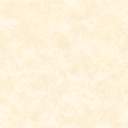 